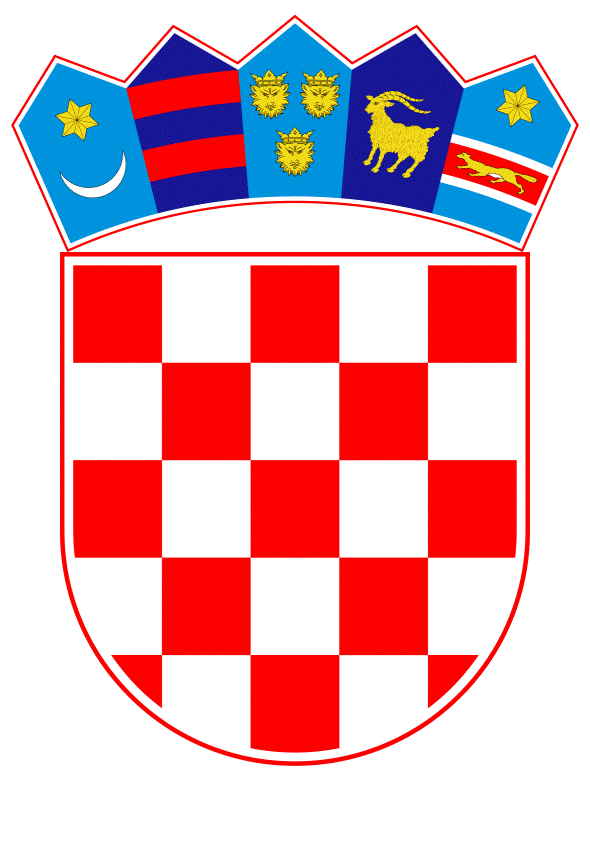 VLADA REPUBLIKE HRVATSKEZagreb, 1. veljače 2019.______________________________________________________________________________________________________________________________________________________________________________________________________________________________PrijedlogNa temelju članka 31. stavka 3. Zakona o Vladi Republike Hrvatske (Narodne novine, br. 150/11, 119/14, 93/16 i 116/18), Vlada Republike Hrvatske je na sjednici održanoj ____________ 2019. godine donijelaZ A K L J U Č A K	1.	Vlada Republike Hrvatske podupire pokretanje aktivnosti u vezi s pripremom Programa sustavne i integrirane revitalizacije, valorizacije i održivog razvoja integriranog intermodalnog održivog prometa i novih urbanih sadržaja šireg prostora Grada Dubrovnika.	2.	Zadužuje se Ministarstvo mora, prometa i infrastrukture da, u suradnji s Gradom Dubrovnikom, pokrene aktivnosti u vezi s pripremom Programa iz točke 1. ovoga Zaključka, sukladno svojoj nadležnosti.	3.	Zadužuje se Ministarstvo mora, prometa i infrastrukture da razmotri moguće modele financiranja Programa iz točke 1. ovoga Zaključka.	4.	Nositelj Programa iz točke 1. ovoga Zaključka je Grad Dubrovnik, a koordinator svih aktivnosti vezano uz provedbu ovoga Zaključka je Ministarstvo mora, prometa i infrastrukture.	Klasa:Urbroj:Zagreb,									    PREDSJEDNIK									mr. sc. Andrej PlenkovićO B R A Z L O Ž E NJ ESukladno važećoj Strategiji prometnog razvoja 2017.-2030. definirano je 6 funkcionalnih regija. Za svaku od funkcionalnih regija pokrenuta je izrada Glavnih planova razvoja prometne infrastrukture na području funkcionalne regije koji definiraju potrebe na lokalnoj i regionalnoj razini. Dubrovačko – Neretvanska županija je u suradnji sa Gradom Dubrovnikom izradila i usvojila Glavni plan razvoja funkcionalne regije Južne Dalmacije sa pripadajućom Studijom utjecaja na okoliš te je ovaj Program identificiran i potvrđen kao jedan od prioriteta u kratkoročnom vremenskom razdoblju kroz više mjera u samom Glavnom planu, a naročito unutar mjera M-OS-1. Studija organizacije integriranog sustava javnog prijevoza svih modova na razini Dubrovačko-neretvanske županije i M-OS-11. Izrada planova razvoja održive mobilnosti (SUMP).Budući da je Glavni plan razvoja prometne infrastrukture na području funkcionalne regije Južna Dalmacija jedini važeći od svih obalnih županija (Glavni plan za Funkcionalnu regiju Sjeverni i Srednji Jadran u završnoj fazi) predloženi Program se smatra trenutno jedinim prihvatljivim za sufinanciranje iz Operativnog programa Konkurentnost i kohezija, a sa svrhom izrade Programa sustavne i integrirane revitalizacije, valorizacije i održivog razvoja integriranog intermodalnog održivog prometa i novih urbanih sadržaja šireg prostora Grada Dubrovnika.Svrha Programa je rasterećenje ukupne gradske prometne infrastrukture, bolja dostupnost otoka i grada stanovnicima i posjetiteljima te smanjenje prometnih zagušenja i zastoja u vršnoj turističkoj sezoni.  Program se sastoji od dvije faze od kojih će se u prvoj fazi izraditi Glavni plan razvoja dok druga faza predstavlja pripremu i izradu projektno-tehničke dokumentacije za realizaciju istoga.Provedba ovoga Zaključka ne zahtijeva osiguranje dodatnih sredstava u državnom proračunu.Predlagatelj:Ministarstvo mora, prometa i infrastrukturePredmet:Prijedlog zaključka u vezi s pripremom Programa sustavne i integrirane revitalizacije, valorizacije i održivog razvoja integriranog intermodalnog održivog prometa i novih urbanih sadržaja šireg prostora Grada Dubrovnika